CONTACTOS DE LA OFICINA INTERNACIONAL	INFORMACIÓN GENERAL INTERCAMBIO DE INFORMACIÓN RELACIONADAINFORMACIÓN SOBRE ALOJAMIENTO Y VISADOS         UNIVERSIDAD DE LIUBLIANA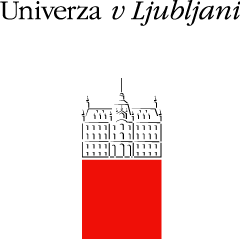 Nombre de la UniversidadUNIVERSIDAD DE LIUBLIANACódigo Erasmus, Código PIC y OIDSI LJUBLJA01FOTO: 999923240OID: E10209243Sitio webwww.uni-lj.siDirección (postal)Plaza del Congreso 121000 LiublianaEsloveniaDirección (visitantes/courrier)Plaza del Congreso 121000 LiublianaEsloveniaTeléfono y faxTel.: +386 1 2418 500Fax: +386 1 2418 660Correo electrónicorektorat@uni-lj.siJefe de la instituciónProf. dr. Gregor Majdič, RectorJefe de la Oficina de Internacional, Coordinador Institucional Erasmus+, estudiantes salientesSra. Bibi Ovaska, Kongresni trg 12, 1000 Ljubljana, EsloveniaTeléfono: +386 1 2418 594; Correo electrónico: bibi.ovaska@uni-lj.siEstudiantes Erasmus+ salientesSra. Erika Bolčina, Kongresni trg 12, 1000 Ljubljana, EsloveniaTeléfono: +386 1 2418 571; Correo electrónico: erika.bolcina@uni-lj.siEstudiantes entrantes de Erasmus+ y otros estudiantes de intercambio Sra. Helena Deršek Štuhec, Kongresni trg 12, 1000 Ljubljana, EsloveniaTeléfono: +386 1 2418 592; Correo electrónico: intern.office@uni-lj.siPersonal docente, prácticas Erasmus+ - salientes Sra. Urška Ravnik, Kongresni trg 12, 1000 Ljubljana, EsloveniaTel: +386 1 2418 572, E-mail: urska.ravnik@uni-lj.siMovilidad internacional con créditos Erasmus+ (cooperación entre el programa y los países socios)Sr. Aljoša Belcijan, Kongresni trg 12, 1000 Ljubljana, EsloveniaTel: + 386 1 241 85 43 E-mail: aljosa.belcijan@uni-lj.siCorreo electrónico para nominaciones Intern.office@uni-lj.siFecha límite para la presentación de candidaturas1er cuatrimestre: finales de abril (fecha límite de solicitud: 15 de mayo)2º cuatrimestre: finales de octubre (fecha límite de solicitud: 15 de noviembre)Correo electrónico general para consultasIntern.office@uni-lj.siSitio web para estudiantes de nuevo ingresohttp://www.uni-lj.si/international_cooperation_and_exchange/incoming_students/Coordinadores Departamentaleshttp://www.uni-lj.si/international_cooperation_and_exchange/erasmus_coordinators/Acuerdos interinstitucionales Erasmus (resumen)Sra. Helena Deršek Štuhec, Kongresni trg 12, 1000 Ljubljana, EsloveniaTeléfono: +386 1 2418 592; Correo electrónico: intern.office@uni-lj.siCalendario académico1er trimestre:         principios de octubre – mediados de enero 2º cuatrimestre: mediados  de  febrero - principios de junio Períodos de exámenes1er trimestre:           finales de enero – mediados de febrero 2º cuatrimestre: mediados  de  junio – principios de julio Fechas de llegada recomendadas
1er cuatrimestre: finales de septiembre	 2º cuatrimestre: principios de febrero	 Idioma de los cursosLa mayoría de las facultades ofrecen cursos de inglés, otras ofrecen consultas individuales.Cursos impartidos en inglés https://www.uni-lj.si/study/eng/ECTS x Sí  NoSistema de calificaciónhttp://www.uni-lj.si/international_cooperation_and_exchange/incoming_students/Sesiones de orientación para estudiantes de nuevo ingreso Organizado por facultades y ESN
Cursos de idiomas Información disponible en el momento de la solicitudhttps://centerslo.si/en/courses-for-adults/ Plazos de solicitud de intercambio1er cuatrimestre: 15 de mayo	 2º cuatrimestre: 15 de noviembre	 Sitio web para obtener información sobre la aplicación http://www.uni-lj.si/international_cooperation_and_exchange/incoming_students/  Requisitos mínimos de idiomaInglés: nivel B2 o esloveno: nivel B2Obligatorio: Cualquier certificado de idioma que acredite el nivel B2 de inglésAlojamientoPersona de contacto (residencias de estudiantes)Sra. Helena Deršek Štuhec, Kongresni trg 12, 1000 Ljubljana, EsloveniaTeléfono: +386 1 2418 592; Correo electrónico: intern.office@uni-lj.siProcedimiento de solicitud de viviendahttp://www.uni-lj.si/international_cooperation_and_exchange/incoming_students/ Fecha límite para la solicitud de vivienda1er cuatrimestre: 15 de mayo	 2º cuatrimestre: 15 de noviembre	 Asistencia en la búsqueda de vivienda privadaOrganización de Estudiantes de la Universidad de Liubliana (ŠOU)Sitio web: https://www.sou-lj.si/sl/international-studentsCorreo electrónico: rooms@sou-lj.siInformación sobre visados/permisos de residenciahttp://www.infotujci.si/index.php?setLang=EN&t=&id=